January   2. February 3. March   4. April   5. May   6. June   7. July    8. August   9. September   10. October   11. November   12. December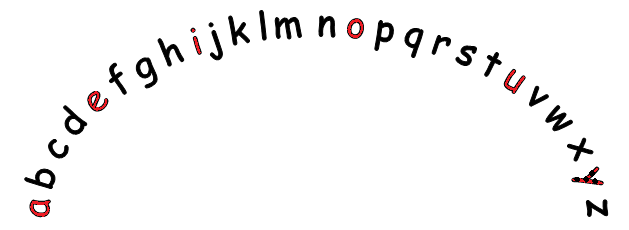 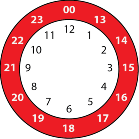 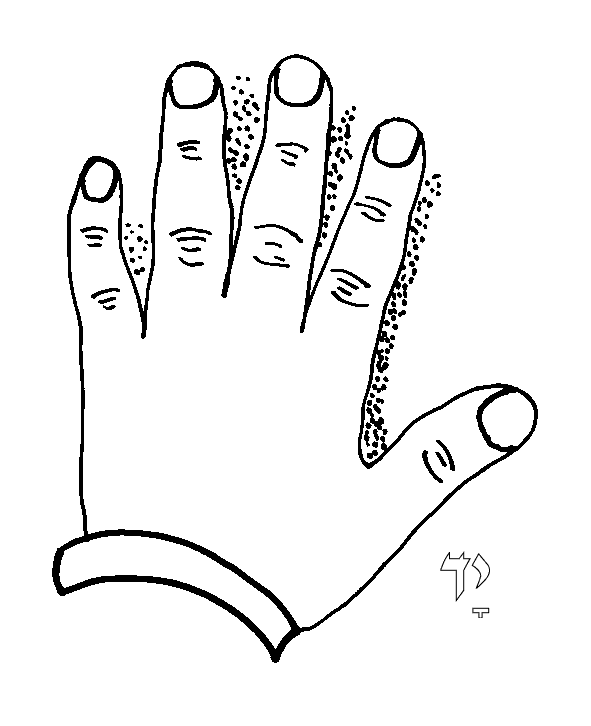 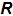              Openers:  We…She… The…  My… I… First… However… Next… Another thing…  Never… I actually… Due to…  An important thing…  Then…                   Connectives:  and   but   so   then   because   when   although   while   also   besides   even though   never the less   in addition to   despite                 beautiful – boys eat apples under trees in France until lunch                                         here                   because  - big elephants can always understand small elephants                                   there                         said – say and it’s done                                                                                          where	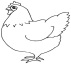                                                                                                                      when                                                                                       1 2 3 4 5 6 7 8 9 10 11 12 13 14 15 16 17 18 19 20